Пример резюме журналистаФИОДата рождения: xx.xx.xxxx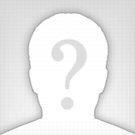 Город: МоскваМоб. телефон: +7 (000) 000 00 00E-mail: xxxxxxxxxxx@gmail.comОсновные данные:Желаемая должность:журналистОпыт работы: от 10 летАвтомобиль: даЯзык: английский Водительские права: естьГотовность к переезду: естьОпыт работы:2013 — 2015Редакция газеты «Ведомости» Законодательного собрания Новосибирской областиВедущий корреспондент Обязанности:Обеспечение редакции газеты оперативной информацией и материалами для подготовки публикации;Установление контактов по заданию редактора и по собственной инициативе с государственными органами, органами местного самоуправления, предприятиями, выдающимися деятелями культуры, науки, спорта и др. для получения информации;Выезд на места для освещения событий в Новосибирске и области, получение аккредитации в установленных случаях, осуществление сбора оперативной информации на местах событий;Подготовка вопросов для запланированных интервью, встречи и проведение интервью;Изучение собранной информации, обработка материалов, представление их в виде интервью, публикаций, комментариев по определенной тематике, подготовка очерков, статей;Проверка достоверности полученной информации, редактирование авторских материалов, обеспечение правильности приводимых цитат, имен, цифр и других фактических данных;Участие в разработке перспективных и текущих планов редакции, разработка предложений по освещению отдельных тем, поиск новых тем;Формирование авторского актива;Предоставление материалов корректорам на проверку перед выпуском в печать;Сдача подготовленных материалов в установленные сроки;Работа с письмами и обращениями, поступающими в редакцию.2003 — 2013Редакция газеты «Ведомости» Законодательного собрания Новосибирской областиСпортивный обозреватель Обязанности:Обеспечение редакции газеты оперативной информацией и материалами для спортивного направления;Выезд на места для освещения событий в Новосибирске и области, получение аккредитации в установленных случаях, осуществление сбора оперативной информации на местах событий;Подготовка вопросов для запланированных интервью, встречи и проведение интервью;Изучение собранной информации, обработка материалов, представление их в виде интервью, публикаций, комментариев по спортивной тематике, подготовка очерков, статей;Участие в разработке перспективных и текущих планов редакции, разработка предложений по освещению отдельных тем, поиск новых тем;Предоставление материалов корректорам на проверку перед выпуском в печать;Сдача подготовленных материалов в установленные сроки;Работа с письмами и обращениями, поступающими в редакцию.Образование:2000 — 2005Томский государственный университетФилологПрофессиональные навыки:Хорошо умею писать репортажиУмею находить интересных людей и не менее интересные темыВладею навыками переработки больших объемов информации и подготовки на ее основе аналитических материаловУмею координировать деятельность редакции.О себе:КоммуникабеленЛюблю творческую компоненту в работеУвлекаюсь тем, что делаю